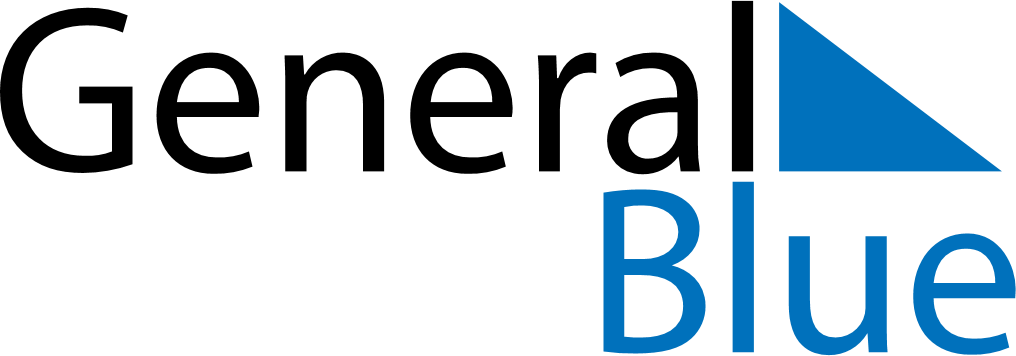 March 2018March 2018March 2018HondurasHondurasMondayTuesdayWednesdayThursdayFridaySaturdaySunday12345678910111213141516171819202122232425Father’s Day262728293031Maundy ThursdayGood Friday